Guatemala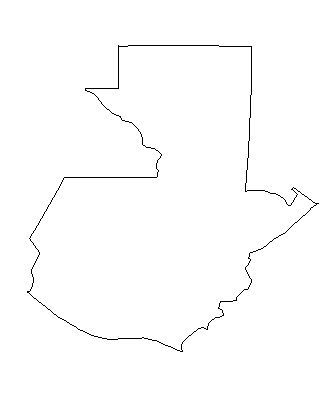 